Approved by the order of the Chairman of  "Azerbaijan Caspian Shipping Closed Joint Stock Company   dated 1st of December 2016 No. 216.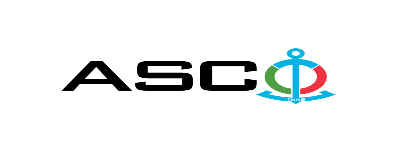 AZERBAIJAN CASPIAN SHIPPING CLOSED JOINT STOCK COMPANY IS ANNOUNCING OPEN BIDDING FOR THE PROCUREMENT OF BEARINGS REQUIRED FOR STRUCTURAL DEPARTMENTS B I D D I N G No. AM077 / 2023 (On the participant`s letter head)APPLICATION FOR PARTICIPATION INTHE OPEN BIDDING___________ city     “__”_______20____________№           							                                                                                          To the attention of the Chairman of ASCO Procurement CommitteeMr Jabrail Mahmudlu We, hereby confirm the intention of [ to state full name of the participant ] to participate  in the open bidding No.  [ bidding No. shall be inserted by participant ] announced by ASCO in respect of procurement of "__________________" .Moreover, we confirm that no winding - up or bankruptcy proceeding is being performed or there is no circumstance of cessation of activities or any other circumstance that may impede participation of [ to state full name of the participant ]  in the stated bidding. In addition, we warrant that [ to state full name of the participant ] is not an affiliate of ASCO.Below-mentioned contact details are available to respond to any question that may emerge in relation to the documents submitted and other issues: Contact person in charge:  Position of the contact person: Telephone No.: E-mail:  Attachment: Original of the bank evidence as  a proof of payment of participation fee  – __ page(s).________________________________                                   _______________________(initials of the authorized person)                                                                                                        (signature of the authorized person)_________________________________                                                   (position of the authorized person)                                                STAMP HERE                                                      LIST OF THE GOODS:N o t e: Payment condition shall be accepted on actual basis only, other terms will not be accepted.For technical questions please contact :Due diligence shall be performed in accordance with the Procurement Guidelines of ASCO prior to the conclusion of the purchase agreement with the winner of the bidding.      The company shall enter through this link http: //asco.az/sirket/satinalmalar/podratcilarin-elektron-muraciet-formasi// to complete the special form or submit the following documents:Articles of Association of the company (all amendments and changes including)An extract from state registry of commercial legal entities  (such extract to be issued not later than last 1 month)Information on the founder in case if the founder of the company is a legal entityCertificate of Tax Payer`s Identification Number Audited accounting balance sheet or tax declaration  (depending on the taxation system) / reference issued by taxation bodies on non-existence of debts for tax Identification card of the legal representative Licenses necessary for provision of the relevant services / works  (if any)No agreement of purchase shall be concluded with the company which did not present the above-mentioned documents or failed to be assessed positively as a result of the due diligence performed and shall be excluded from the bidding! Submission documentation required for participation in the bidding:Application for participation in the bidding (template has been attached hereto);Bank evidence as a proof of participation fee;Bidding offer: Bank document confirming financial condition of the consignor within the last year (or within the period of operation if less than one year);Statement issued by the relevant tax authorities on the absence of expired commitments associated with taxes and other compulsory payments and failure of obligations set forth in the Tax Code of the Republic of Azerbaijan for the last one year (excluding the period of suspension).At the initial stage, application for participation in the bidding ( signed and stamped ) and bank evidence proving payment of participation fee (excluding bidding offer) shall be submitted in English, Russian or in Azerbaijani languages to the official address of "Azerbaijan Caspian Shipping" CJSC (hereinafter referred to as "ASCO" or "Procuring Organization") through email address of contact person in charge by 17.00 (Baku time) on 26th of April 2023. Whereas, other necessary documents shall be submitted as enclosed in the bidding offer envelope.   Description (list) of goods, works or services has been attached hereto. The participation fee and Collection of General Terms and Conditions:Any participant (bidder), who desires to participate in the bidding, shall pay for participation fee stated below (the payment order shall necessarily state the name of the organization holding open bidding and the subject of the bidding) and shall submit the evidence as a proof of payment to ASCO not later than the date stipulated in section one. All participants (bidders), who have fulfilled these requirements, may obtain General Terms and Conditions relating to the procurement subject from the contact person in charge by the date envisaged in section IV of this announcement at any time from 08.00 till 17.00 in any business day of the week. Participation fee amount (VAT exclusive): AZN 100The participation fee may be paid in AZN or  equivalent amount thereof in USD or EURO.   Account No. :Except for circumstances where the bidding is cancelled by ASCO, participation fee shall in no case be refunded! Security for a bidding offer: The bank guarantee is required in the amount of at least 1 (one) % of the bidding offer price. A bank guarantee sample shall be specified in the General Terms and Conditions. Bank guarantees shall be submitted as enclosed in the bidding offer envelope along with the bidding offer.  Otherwise, the Purchasing Organization shall reserve the right to reject such offer. The financial institution that issued the guarantee should be acknowledged in the Republic of Azerbaijan and / or international financial transactions. The purchasing organization shall reserve the right not to accept and reject any unreliable bank guarantee.Persons wishing to participate in the bidding and intending  to submit another type of warranty (letter of credit, securities, transfer of funds to the special banking account set forth by the Procuring Organization in the bidding documents, deposit and other financial assets) shall request and obtain a consent from ASCO through the contact person reflected in the announcement on the acceptability of such type of warranty.   A contract performance bond is required in the amount of 5 (five) % of the purchase price.For the current procurement operation, the Procuring Organization is expected to make payment only after the goods have been delivered to the warehouse, no advance payment has been intended. Contract Performance Term:It is compulsory to supply the full volume of the goods  within one (1) year. Final deadline date and time for submission of the bidding offer:All participants, which have submitted their application for participation in the bidding and bank evidence as a proof of payment of participation fee by the date and time stipulated in section one, and shall submit their bidding offer (one original and two copies) enclosed in sealed envelope to ASCO by 12.00 Baku time on May 4, 2023.All bidding offer envelopes submitted after the above-mentioned date and time shall be returned unopened. Address of the procuring company:The Azerbaijan Republic, Baku city, AZ1003 (postcode), 2 Mikayil Useynov street, Procurement Committee of ASCO. Contact person in charge:Emil BabayevSpecialist of the Procurement Department of ASCOLandline number.: +99451 229 62 82; +994 12 4043700 (ext: 1242) +99451 229 62 82E-mail: emil.a.babayev@asco.az tender@asco.azContact person on legal issues:Landline No.: +994 12 4043700 (ext: 1262) Email address: tender@asco.azDate and time assigned for the opening of bidding offer envelopes: Opening of the envelopes shall take place at 15.00 Baku time on May 4, 2023 in the address stated in section V of the announcement.  Persons wishing to participate in the opening of the envelopes shall submit a document confirming their permission to participate (the relevant power of attorney from the participating legal entity or natural person) and the ID card at least half an hour before the commencement of the bidding. If the bidding is held online, it is possible to participate by visiting the relevant link (the relevant link will be sent on the day of the bidding). Information  on the winner of the bidding :Information on the winner of the bidding will be posted in the "Announcements" section of the ASCO official website.№Nomination of the goods and materialsMeasurement unitNumberInformation on certificate requirement Marine Transportation Fleet 100624781Rolling bearing 6220 ZZ DIN 616 - 2000 / ISO 15 : 2017p c s10Certificate of origin, conformity and quality2Rolling bearing 6204 ZZ DIN 616 - 2000 / ISO 15 : 2017p c s30Certificate of origin, conformity and quality3Rolling bearing 6202 2Z (analogue of 80202) DIN 616 - 2000 / ISO 15 : 2017p c s10Certificate of origin, conformity and quality4Rolling bearing 6205 2Z DIN 616 - 2000 / ISO 15 : 2017p c s10Certificate of origin, conformity and quality5Rolling bearing 6206 2Z (analogue of 6206 ZZ; 80206) DIN 616 - 2000 / ISO 15 : 2017p c s30Certificate of origin, conformity and quality6Rolling bearing 6208 2Z DIN 616 - 2000 / ISO 15 : 2017p c s10Certificate of origin, conformity and quality7Rolling bearing 6209 2Z (analogue of  6209ZZ; 80209) DIN 616 - 2000 / ISO 15 : 2017p c s10Certificate of origin, conformity and quality8Rolling bearing 6211 (analogue of 211) DIN 616 - 2000 / ISO 15 : 2017p c s12Certificate of origin, conformity and quality9Rolling bearing 6306 2Z (analogue of 6306ZZ; 80306) DIN 616 - 2000 / ISO 15 : 2017p c s30Certificate of origin, conformity and quality10Rolling bearing 6307 2Z (analogue of 6307ZZ; 80307) DIN 616 - 2000 / ISO 15 : 2017p c s40Certificate of origin, conformity and quality11Rolling bearing 6308 2Z (analogue of 6308 ZZ; 80308) DIN 616 - 2000 / ISO 15 : 2017p c s20Certificate of origin, conformity and quality12Rolling bearing 6309 2Z (analogue of 6309 ZZ; 80309) DIN 616 - 2000 / ISO 15 : 2017p c s20Certificate of origin, conformity and quality13Rolling bearing 6311 2Z (analogue of 6311 ZZ; 80311) DIN 616 - 2000 / ISO 15 : 2017p c s20Certificate of origin, conformity and quality14Rolling bearing 6312 2Z (analogue of 6312 ZZ; 80312)  DIN 616 - 2000 / ISO 15 : 2017p c s10Certificate of origin, conformity and quality15Rolling bearing 6313 ZZ  (analogue of 63132Z; 80313) DIN 616 - 2000 / ISO 15 : 2017p c s20Certificate of origin, conformity and quality16Rolling bearing 6317 (analogue of 317) DIN 616 - 2000 / ISO 15 : 2017p c s8Certificate of origin, conformity and quality17Bearing 6207 ZZp c s60Certificate of origin, conformity and quality18Rolling bearing 6408 (analogue of 408) DIN 616 - 2000 / ISO 15 : 2017p c s10Certificate of origin, conformity and quality19Rolling bearing 22226 E (analogue of 3526)  DIN 616 - 2000 // ISO 15 : 2017p c s10Certificate of origin, conformity and quality20Rolling bearing NU2214 ECJ (analogue of 32514)  DIN 616 - 2000 // ISO 15 : 2017p c s15Certificate of origin, conformity and quality21Rolling bearing NJ 2316 ECP / C3 (analogue of 42616)  DIN 616 - 2000 // ISO 15 : 2017p c s15Certificate of origin, conformity and quality22Bearing 6409p c s10Certificate of origin, conformity and quality23Bearing 6410p c s10Certificate of origin, conformity and quality24Rolling bearing SA 205p c s10Certificate of origin, conformity and quality25Rolling bearing SA207p c s5Certificate of origin, conformity and quality26Bearing   2211p c s2Certificate of origin, conformity and qualityThe Caspian Sea Oil Fleet  10062597Certificate of origin, conformity and quality27Rolling bearing 6220 ZZ DIN 616 - 2000 / ISO 15 : 2017p c s30Certificate of origin, conformity and quality28Rolling bearing 6204 ZZ DIN 616 - 2000 / ISO 15 : 2017p c s20Certificate of origin, conformity and quality29Rolling bearing 1205  DIN 616 - 2000 / ISO 15 : 2017 / ГОСТ 28428 - 90p c s4Certificate of origin, conformity and quality30Rolling bearing 1305 DIN 616 - 2000 / ISO 15 : 2017p c s20Certificate of origin, conformity and quality31Rolling bearing 1307 DIN 616 - 2000 / ISO 15 : 2017p c s10Certificate of origin, conformity and quality32Rolling bearing 6202 2Z (analogue of 80202) DIN 616 - 2000 / ISO 15 : 2017p c s50Certificate of origin, conformity and quality33Rolling bearing 6205 2Z DIN 616 - 2000 / ISO 15 : 2017p c s50Certificate of origin, conformity and quality34Rolling bearing 6206 2Z (analogue of 6206 ZZ; 80206) DIN 616 - 2000 / ISO 15 : 2017p c s45Certificate of origin, conformity and quality35Rolling bearing 6206 (analogue of 206) DIN 616 - 2000 / ISO 15 : 2017p c s14Certificate of origin, conformity and quality36Rolling bearing  6207 (analogue of 207)  DIN 616 - 2000 / ISO 15 : 2017p c s34Certificate of origin, conformity and quality37Rolling bearing 6208 2Z DIN 616 - 2000 / ISO 15 : 2017p c s50Certificate of origin, conformity and quality38Rolling bearing 6208 (analogue of 208) DIN 616 - 2000 / ISO 15 : 2017p c s12Certificate of origin, conformity and quality39Rolling bearing 6209 2Z (analogue of  6209ZZ; 80209) DIN 616 - 2000 / ISO 15 : 2017p c s50Certificate of origin, conformity and quality40Rolling bearing 6209 (analogue of 209) DIN 616 - 2000 / ISO 15 : 2017p c s50Certificate of origin, conformity and quality41Rolling bearing 6210 (analogue of 210) DIN 616 - 2000 / ISO 15 : 2017p c s30Certificate of origin, conformity and quality42Rolling bearing 6211 (analogue of 211) DIN 616 - 2000 / ISO 15 : 2017p c s25Certificate of origin, conformity and quality43Rolling bearing  62306 - 2RS (analogue of 180606) DIN 616 - 2000 / ISO 15 : 2017p c s4Certificate of origin, conformity and quality44Rolling bearing 6304 ZZ (analogue of 80304) DIN 616 - 2000 / ISO 15 : 2017p c s40Certificate of origin, conformity and quality45Rolling bearing 6305 2Z (analoq 6305ZZ; 80305) DIN 616 - 2000 / ISO 15 : 2017p c s50Certificate of origin, conformity and quality46Rolling bearing 6306 2Z (analogue of 6306ZZ; 80306) DIN 616 - 2000 / ISO 15 : 2017p c s45Certificate of origin, conformity and quality47Rolling bearing 6307 2Z (analogue of 6307ZZ; 80307) DIN 616 - 2000 / ISO 15 : 2017p c s40Certificate of origin, conformity and quality48Rolling bearing 6308 2Z (analogue of 6308 ZZ; 80308) DIN 616 - 2000 / ISO 15 : 2017p c s40Certificate of origin, conformity and quality49Rolling bearing 6309 2Z (analogue of 6309 ZZ; 80309) DIN 616 - 2000 / ISO 15 : 2017p c s40Certificate of origin, conformity and quality50Rolling bearing 6309 (analogue of 309) DIN 616 - 2000 / ISO 15 : 2017p c s25Certificate of origin, conformity and quality51Rolling bearing 6311 2Z (analogue of 6311 ZZ; 80311) DIN 616 - 2000 / ISO 15 : 2017p c s50Certificate of origin, conformity and quality52Rolling bearing 6311 (analogue of 311) DIN 616 - 2000 / ISO 15 : 2017p c s21Certificate of origin, conformity and quality53Rolling bearing 6312 2Z (analogue of 6312 ZZ; 80312)  DIN 616 - 2000 / ISO 15 : 2017p c s10Certificate of origin, conformity and quality54Rolling bearing 6314 2Z (analogue of 6314 ZZ; 80314) DIN 616-2000p c s5Certificate of origin, conformity and quality55Rolling bearing 6316 (analogue of 316) DIN 616 - 2000 / ISO 15 : 2017p c s20Certificate of origin, conformity and quality56Rolling bearing 6320  (analogue of 320) DIN 616-2000 / ISO 15 : 2017p c s10Certificate of origin, conformity and quality57Rolling bearing 6322 (analoq 322) DIN 616 - 2000 / ISO 15 : 2017p c s10Certificate of origin, conformity and quality58Rolling bearing 6319 / C3 (analogue of 319)  DIN 616 - 2000 // ISO 15 : 2017p c s10Certificate of origin, conformity and quality59Rolling bearing  NU 322 ECJ / C3 (analogue of 32322) DIN 616 - 2000 // ISO 15 : 2017p c s10Certificate of origin, conformity and quality60Bearing 6207 ZZp c s20Certificate of origin, conformity and quality61Rolling bearing 7516 Mp c s20Certificate of origin, conformity and quality62Rolling bearing 3611 DIN 616 - 2000 / ISO 15 : 2017p c s10Certificate of origin, conformity and quality63Rolling bearing 3614 DIN 616 - 2000 / ISO 15 : 2017p c s10Certificate of origin, conformity and quality64Rolling bearing 8210 DIN 616 - 2000 / ISO 15 : 2017p c s10Certificate of origin, conformity and quality65Rolling bearing 61909p c s10Certificate of origin, conformity and quality66Rolling bearing 22208 (analogue of 3508) DIN 616 - 2000 / ISO 15 : 2017p c s4Certificate of origin, conformity and quality67Rolling bearing 6408 (analogue of 408) DIN 616 - 2000 / ISO 15 : 2017p c s6Certificate of origin, conformity and quality68Rolling bearing 22226 E (analogue of 3526)  DIN 616 - 2000 // ISO 15 : 2017p c s20Certificate of origin, conformity and quality69Rolling bearing NU2214 ECJ (analogue of 32514)  DIN 616 - 2000 // ISO 15 : 2017p c s20Certificate of origin, conformity and quality70Rolling bearing NJ 2316 ECP / C3 (analogue of 42616)  DIN 616 - 2000 // ISO 15 : 2017p c s20Certificate of origin, conformity and quality71Rolling bearing 6213 - 2RS1 / C3 (analogue of 213) DIN 616 - 2000 // ISO 15 : 2017p c s20Certificate of origin, conformity and quality72Bearing 6212 ZZp c s5Certificate of origin, conformity and quality73Rolling bearing 51111 (analogue of 8111) ISO 104 - 2015p c s6Certificate of origin, conformity and quality74Rolling bearing  29416 E  (analogue of 9039416) ISO 104 - 2015p c s8Certificate of origin, conformity and quality75Rolling bearing 30226 (analogue of 7226A ) ISO 104 - 2015p c s6Certificate of origin, conformity and quality76Rolling bearing 31316 (analogue 27316)  DIN 720 - 2008 / ISO 355 : 2007p c s6Certificate of origin, conformity and quality77Rolling bearing 22317 (analogue of 3617) DIN 616 - 2000 / ISO 15 : 2017p c s7Certificate of origin, conformity and quality78Rolling bearing 24122CCW-33  DIN 616-2000 / ISO 15:2017p c s7Certificate of origin, conformity and quality79Rolling bearing 31314  (analogue of 7314) ISO 104 - 2015p c s6Certificate of origin, conformity and quality80Rolling bearing 31315  (analogue of 27315) ISO 104 - 2015p c s6Certificate of origin, conformity and quality81Rolling bearing 30222 (analogue of 7222) ISO 104 - 2015p c s8Certificate of origin, conformity and quality82Ball bearing 46204p c s2Certificate of origin, conformity and quality83Bearing 6201 - 2Z / C3 (analogue of 80201)  DIN 616 - 2000 // ISO 15 : 2017p c s2Certificate of origin, conformity and quality84Bearing 22318 (3618)p c s4Certificate of origin, conformity and quality"Bibiheybat" Ship Repair Yard 10062378Certificate of origin, conformity and quality85Rolling bearing 6204 ZZ DIN 616 - 2000 / ISO 15 : 2017p c s60Certificate of origin, conformity and quality86Rolling bearing 1305 DIN 616 - 2000 / ISO 15 : 2017p c s4Certificate of origin, conformity and quality87Rolling bearing 1307 DIN 616 - 2000 / ISO 15 : 2017p c s4Certificate of origin, conformity and quality88Rolling bearing 6202 2Z (analogue of 80202) DIN 616 - 2000 / ISO 15 : 2017p c s40Certificate of origin, conformity and quality89Rolling bearing 6205 2Z DIN 616 - 2000 / ISO 15 : 2017p c s80Certificate of origin, conformity and quality90Rolling bearing 6206 2Z (analogue of 6206 ZZ; 80206) DIN 616 - 2000 / ISO 15 : 2017p c s80Certificate of origin, conformity and quality91Rolling bearing 6206 (analogue of 206) DIN 616 - 2000 / ISO 15 : 2017p c s2Certificate of origin, conformity and quality92Rolling bearing 6208 2Z DIN 616 - 2000 / ISO 15 : 2017p c s20Certificate of origin, conformity and quality93Rolling bearing 6208 (analogue of 208) DIN 616 - 2000 / ISO 15 : 2017p c s6Certificate of origin, conformity and quality94Rolling bearing 6209 2Z (analogue of  6209ZZ; 80209) DIN 616 - 2000 / ISO 15 : 2017p c s32Certificate of origin, conformity and quality95Rolling bearing 6209 (analogue of 209) DIN 616 - 2000 / ISO 15 : 2017p c s9Certificate of origin, conformity and quality96Rolling bearing 6210 (analogue of 210) DIN 616 - 2000 / ISO 15 : 2017p c s3Certificate of origin, conformity and quality97Rolling bearing 6211 (analogue of 211) DIN 616 - 2000 / ISO 15 : 2017p c s10Certificate of origin, conformity and quality98Rolling bearing 6214 (analogue of 214) DIN 616 - 2000 / ISO 15 : 2017p c s2Certificate of origin, conformity and quality99Rolling bearing 62304 - 2RS (analogue of 180604)  DIN 616 - 2000 / ISO 15 : 2017p c s48Certificate of origin, conformity and quality100Rolling bearing 62305 - 2RS (analogue of 180605) DIN 616 - 2000 / ISO 15 : 2017p c s80Certificate of origin, conformity and quality101Rolling bearing  62306 - 2RS (analogue of 180606) DIN 616 - 2000 / ISO 15 : 2017p c s52Certificate of origin, conformity and quality102Rolling bearing 62309 - 2RS (analogue of 180609) DIN 616 - 2000 / ISO 15 : 2017p c s15Certificate of origin, conformity and quality103Rolling bearing 62312 - RS (analogue of 180612) DIN 616 - 2000 / ISO 15 : 2017p c s10Certificate of origin, conformity and quality104Rolling bearing 6304 ZZ (analogue of 80304) DIN 616 - 2000 / ISO 15 : 2017p c s30Certificate of origin, conformity and quality105Rolling bearing 6306 2Z (analogue of 6306ZZ; 80306) DIN 616 - 2000 / ISO 15 : 2017p c s31Certificate of origin, conformity and quality106Rolling bearing 6307 2Z (analogue of 6307ZZ; 80307) DIN 616 - 2000 / ISO 15 : 2017p c s32Certificate of origin, conformity and quality107Rolling bearing 6308 2Z (analogue of 6308 ZZ; 80308) DIN 616 - 2000 / ISO 15 : 2017p c s10Certificate of origin, conformity and quality108Rolling bearing 6309 2Z (analogue of 6309 ZZ; 80309) DIN 616 - 2000 / ISO 15 : 2017p c s20Certificate of origin, conformity and quality109Rolling bearing 6309 (analogue of 309) DIN 616 - 2000 / ISO 15 : 2017p c s8Certificate of origin, conformity and quality110Rolling bearing 6311 (analogue of 311) DIN 616 - 2000 / ISO 15 : 2017p c s8Certificate of origin, conformity and quality111Rolling bearing 6316 (analogue of 316) DIN 616 - 2000 / ISO 15 : 2017p c s7Certificate of origin, conformity and quality112Rolling bearing 6317 (analogue of 317) DIN 616 - 2000 / ISO 15 : 2017p c s12Certificate of origin, conformity and quality113Rolling bearing 6320  (analogue of 320) DIN 616-2000 / ISO 15 : 2017p c s12Certificate of origin, conformity and quality114Rolling bearing 6322 (analoq 322) DIN 616 - 2000 / ISO 15 : 2017p c s4Certificate of origin, conformity and quality115Rolling bearing 6319 / C3 (analogue of 319)  DIN 616 - 2000 // ISO 15 : 2017p c s8Certificate of origin, conformity and quality116Rolling bearing  NU 322 ECJ / C3 (analogue of 32322) DIN 616 - 2000 // ISO 15 : 2017p c s4Certificate of origin, conformity and quality117Rolling bearing 6203 ZZ DIN 616 - 2000 / ISO 15 : 2017p c s60Certificate of origin, conformity and quality118Bearing 6207 ZZp c s99Certificate of origin, conformity and quality119Rolling bearing 3610 DIN 616 - 2000 / ISO 15 : 2017p c s12Certificate of origin, conformity and quality120Rolling bearing 3611 DIN 616 - 2000 / ISO 15 : 2017p c s12Certificate of origin, conformity and quality121Rolling bearing 3614 DIN 616 - 2000 / ISO 15 : 2017p c s52Certificate of origin, conformity and quality122Rolling bearing 8210 DIN 616 - 2000 / ISO 15 : 2017p c s2Certificate of origin, conformity and quality123Rolling bearing 61909p c s3Certificate of origin, conformity and quality124Rolling bearing  22318K  (analogue 3618) DIN 616 - 2000 / ISO 15 : 2017 (complete with a pin)p c s2Certificate of origin, conformity and quality125Bearing 6008p c s3Certificate of origin, conformity and quality"Zigh" Ship Repair and Construction Yard 10062568Certificate of origin, conformity and quality126Rolling bearing 6204 ZZ DIN 616 - 2000 / ISO 15 : 2017p c s449Certificate of origin, conformity and quality127Rolling bearing 1305 DIN 616 - 2000 / ISO 15 : 2017p c s10Certificate of origin, conformity and quality128Rolling bearing 1307 DIN 616 - 2000 / ISO 15 : 2017p c s5Certificate of origin, conformity and quality129Rolling bearing 6202 2Z (analogue of 80202) DIN 616 - 2000 / ISO 15 : 2017p c s86Certificate of origin, conformity and quality130Rolling bearing 6205 2Z DIN 616 - 2000 / ISO 15 : 2017p c s642Certificate of origin, conformity and quality131Rolling bearing 6206 2Z (analogue of 6206 ZZ; 80206) DIN 616 - 2000 / ISO 15 : 2017p c s436Certificate of origin, conformity and quality132Rolling bearing 6208 2Z DIN 616 - 2000 / ISO 15 : 2017p c s506Certificate of origin, conformity and quality133Rolling bearing 6208 (analogue of 208) DIN 616 - 2000 / ISO 15 : 2017p c s18Certificate of origin, conformity and quality134Rolling bearing 6209 2Z (analogue of  6209ZZ; 80209) DIN 616 - 2000 / ISO 15 : 2017p c s6Certificate of origin, conformity and quality135Rolling bearing 6209 (analogue of 209) DIN 616 - 2000 / ISO 15 : 2017p c s13Certificate of origin, conformity and quality136Rolling bearing 6210 (analogue of 210) DIN 616 - 2000 / ISO 15 : 2017p c s56Certificate of origin, conformity and quality137Rolling bearing 6211 (analogue of 211) DIN 616 - 2000 / ISO 15 : 2017p c s206Certificate of origin, conformity and quality138Rolling bearing  62306 - 2RS (analogue of 180606) DIN 616 - 2000 / ISO 15 : 2017p c s64Certificate of origin, conformity and quality139Rolling bearing 6304 ZZ (analogue of 80304) DIN 616 - 2000 / ISO 15 : 2017p c s116Certificate of origin, conformity and quality140Rolling bearing 6305 2Z (analoq 6305ZZ; 80305) DIN 616 - 2000 / ISO 15 : 2017p c s470Certificate of origin, conformity and quality141Rolling bearing 6306 2Z (analogue of 6306ZZ; 80306) DIN 616 - 2000 / ISO 15 : 2017p c s416Certificate of origin, conformity and quality142Rolling bearing 6307 2Z (analogue of 6307ZZ; 80307) DIN 616 - 2000 / ISO 15 : 2017p c s615Certificate of origin, conformity and quality143Rolling bearing 6308 2Z (analogue of 6308 ZZ; 80308) DIN 616 - 2000 / ISO 15 : 2017p c s510Certificate of origin, conformity and quality144Rolling bearing 6309 2Z (analogue of 6309 ZZ; 80309) DIN 616 - 2000 / ISO 15 : 2017p c s296Certificate of origin, conformity and quality145Rolling bearing  6310 2Z (analogue of 6310 ZZ; 80310) DIN 616 - 2000 / ISO 15 : 2017p c s2Certificate of origin, conformity and quality146Rolling bearing 6311 2Z (analogue of 6311 ZZ; 80311) DIN 616 - 2000 / ISO 15 : 2017p c s234Certificate of origin, conformity and quality147Rolling bearing 6312 2Z (analogue of 6312 ZZ; 80312)  DIN 616 - 2000 / ISO 15 : 2017p c s471Certificate of origin, conformity and quality148Rolling bearing 6313 ZZ  (analogue of 63132Z; 80313) DIN 616 - 2000 / ISO 15 : 2017p c s172Certificate of origin, conformity and quality149Rolling bearing 6314 2Z (analogue of 6314 ZZ; 80314) DIN 616 - 2000p c s50Certificate of origin, conformity and quality150Rolling bearing 6317 (analogue of 317) DIN 616 - 2000 / ISO 15 : 2017p c s42Certificate of origin, conformity and quality151Rolling bearing 6320  (analogue of 320) DIN 616-2000 / ISO 15 : 2017p c s32Certificate of origin, conformity and quality152Rolling bearing 6322 (analoq 322) DIN 616 - 2000 / ISO 15 : 2017p c s27Certificate of origin, conformity and quality153Rolling bearing 6203 ZZ DIN 616 - 2000 / ISO 15 : 2017p c s114Certificate of origin, conformity and quality154Bearing 6207 ZZp c s84Certificate of origin, conformity and quality155Rolling bearing 22216 (analogue of 3516) DIN 616 - 2000 / ISO 15 : 2017p c s4Certificate of origin, conformity and quality156Rolling bearing  6408 (analog 408) DIN 616 - 2000 / ISO 15 : 2017p c s54Certificate of origin, conformity and quality157Rolling bearing 6213 - 2RS1 / C3 (analogue of 213) DIN 616 - 2000 // ISO 15 : 2017p c s64Certificate of origin, conformity and quality158Bearing 6212 ZZp c s64Certificate of origin, conformity and quality159Bearing 6315 ZZp c s102Certificate of origin, conformity and quality160Rolling bearing 6214-Z (analogue of 60214)  DIN 616 - 2000 / ISO 15 : 2017p c s54Certificate of origin, conformity and quality161Bearing 6201 - 2Z / C3 (analogue of 80201)  DIN 616 - 2000 // ISO 15 : 2017p c s94Certificate of origin, conformity and quality162Rolling bearing 301p c s7Certificate of origin, conformity and quality163Rolling bearing 46206p c s76Certificate of origin, conformity and quality164Rolling bearing 6218 (ГОСТ 80213)p c s31Certificate of origin, conformity and quality165Rolling bearing 6215 DIN 616 - 2000p c s44Certificate of origin, conformity and quality166Rolling bearing  62205 (ГОСТ 80213)p c s44Certificate of origin, conformity and quality167Rolling bearing  62206ZZ (ГОСТ 80213)p c s64Certificate of origin, conformity and quality168Bearing 62307 zzp c s64Certificate of origin, conformity and quality169Bearing 6003 zzp c s24Certificate of origin, conformity and quality170Rolling bearing 6302 (ГОСТ 80302)p c s66Certificate of origin, conformity and quality171Rolling bearing  6303 (ГОСТ 80303)p c s65Certificate of origin, conformity and quality172Rolling bearing 62310 - 2RS1p c s4Certificate of origin, conformity and quality173Rolling bearing 6407ZZp c s10Certificate of origin, conformity and quality174Rolling bearing  6410p c s20Certificate of origin, conformity and quality175Rolling bearing 8204p c s43Certificate of origin, conformity and quality176Rolling bearing 8206p c s3Certificate of origin, conformity and quality177Rolling bearing 51306p c s1Certificate of origin, conformity and quality178Rolling bearing 46216 Лp c s5Certificate of origin, conformity and quality179Rolling bearing 6 - 3182120p c s5Certificate of origin, conformity and quality180Rolling bearing  6ГП3, 53614p c s10Certificate of origin, conformity and quality181Rolling bearing  8ГП3, 1612 (ball bearing)p c s10Certificate of origin, conformity and quality182Rolling bearing 10ГП3, 5 - 3182120 USSR 100 x 150 x 37p c s10Certificate of origin, conformity and quality183Rolling bearing  8ГП3, 46216Л USSR  (ball bearing) 80 x 140 x 26p c s10Certificate of origin, conformity and quality184Rolling bearing 51312p c s10Certificate of origin, conformity and quality185Bearing 36207p c s7Certificate of origin, conformity and quality186Rolling bearing 107 (6007) (dimensions: 35 x 62 x 14 mm)p c s5Certificate of origin, conformity and quality187Rolling bearing 30208 J2/Qp c s10Certificate of origin, conformity and quality188Rolling bearing 51110p c s10Certificate of origin, conformity and quality189Bearing 6008p c s3Certificate of origin, conformity and qualityThe Marine Transportation Fleet, Procurement Service, Head of Service Mursalov Rasim  050 675 47 45shammad.yolchuyev@asco.azHead of the Procurement Service of the Caspian Sea Oil Fleet: Mahir Isayev  050 292 12 32mahir.isayev@asco.az"Bibiheybat" Ship Repair Yard, Procurement Department, Head of the Procurement Division: Guliyev Gulu -  050 220 78 20 qulu.quliyev@asco.azHead of the Procurement Division of "Zykh" Ship Repair and Construction Yard:  Elnur Mukhtarov050 376 72 79 
elnur.muxtarov@asco.az